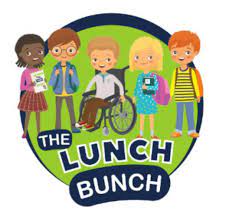 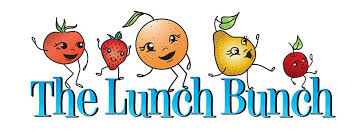 Weeks servedMondayTuesdayWednesdayThursdayFriday19/02/2418/03/2415/04/2413/05/2410/06/24Beef BolognaiseOrChicken Goujon wrapChoice of DipSweetcorn/Broccoli, pasta swirls, mashed potatoChocolate & Orange CookieBreaded fish & lemon MayoOrHomemade Margherita PizzaMushy/garden peas, beansChips or baked potatoRaspberry Jelly & 2 FruitChicken curry & Nann breadOr Chinese style beef & VegCarrots/Green BeansNoodles/RiceFruit sponge & CustardRoast of the Day & stuffing OrSalmon & creamy tomato pastaFresh vegetables in season Mashed potato/roast potatoPineapple DelightHot Dog/Veggie DogWith tomato ketchupOrChicken chunksSpaghetti Hoops/corn on the cobChips/mashed potatoIce-cream & Madarin oranges26/02/2425/03/2422/04/2420/05/2417/06/24Golden crumb fish fingersOrFreshly baked Ham & Cheese PaniniBeans,peasChips/Baked potatoHomemade flakemeal BiuscuitBeef RaguOrHomemade Margherita Pizza Sweetcorn/carrots/coleslawRoast potato/wedges/rice/saladOrange sponge & custardChicken curry & Naan breadOrPork sausages & GravyPeas/ carrotsBoiled Rice/Mash potatoArtic Roll & PeachesRoast of the Day & StuffingOrQuorn DippersFresh vegetables in season Mashed potato/roast potatoChoco Brownie & orange wedgesChicken gougons & Sweet chilli dip ORRoast Mediterranean Veg pasta bakeSpaghetti hoops/ cornChips/baby potatoesFruit muffin & Juice04/03/2401/04/2429/04/2427/05/2424/06/24Golden crumb fish fingers ORCreamy chicken & Broccoli Pasta with garlic breadSweetcorn & roasted peppersChips, baked potato,coleslawIce cream, pears & chocolate sauceHomemade cottage pieOrHomemade Margurita PizzaSpring greens,butternut squashWedges or baked potatoSummer fruit CheesecakeChicken curry & Naan breadorBeef Meatballs with tomato & Basil sauceGreen Beans/CarrotsSteamed rice/pasta swirlsSticky date pudding & custardRoast of the Day & StuffingOrChicken & pepper Fajita Fresh vegetables in season Mashed potato/roast potato& gravyGolden krispie SquareSchool “Chippy Day”Chicken or fish goujons or sausages orBaked potato with Tuna, sweetcorn/saladBeans/peas/chips/baby potatoFrozen fruit yoghurt11/03/2408/04/2406/05/2403/06/24Pork sausages & GravyOrJerk chicken & caribbean rice with flat breadBeans,peas,chips,baked potatoIce Cream & two fruitChicken curry & Naan breadOrBBQ pulled pork pizza wrapSweetcorn/carrotsBoiled Rice/ Garlic & Paprika wedgesJaffa Cake potsBreaded fish & lemon MayoOrBeef Lasagne, garlic bread & ColeslawPeas/CarrotsMashed/Baby potatoFruit sponge & CustardRoast of the DayOrRoast butternut squash, penne pasta, tomato & pesto sauceFresh vegetables in season Fresh fruit salad & yoghurtBean burger/bean burgerIn bap with onionsOrSalt n chilli chicken wrapCorn on the cob or pasta saladChips/steamed riceLemon shortbread & melon 